גיוס חניכים לקבוצה שלנו"החלוץ"דף זה בא לעזור לכם המאמנים בהקמת קבוצה חדשה לחלוטין או בגיוס חניכים נוספים והגדלת הקבוצה. *אנחנו רוצים קבוצות גדולות עם מס' רב של חניכים! כך המעשה החינוכי שלנו יצליח להיות יותר עמוק ומשמעותי, הן כלפי הילד האינדיבידואל מבית הספר והן כלפי החוויה הקבוצתית באימון ומעבר לו.*מצופה מכל מאמנת בחלוץ (קבוצות קיימות וחדשות) לעבוד בזה שיהיו לה הרבה חניכות באימונים ושתדריך קבוצה גדולה.אז קודם כל כמה טיפים חשובים:לפני שאתם הולכים תדעו מה מטרת הגיוסים – להכיר את החניכים, להבין כמה אוהבים ספורט, להבין באיזה כיתות נמצא הפוטנציאל, שיכירו אותכם ולהסתחבק איתם, להזכיר לחניכים שלכם על האימון, להביא חדשים לאימון, להזמין אותם לטורניר וכו'.תבואו מדוגמים – חולצת החלוץ, מכנסי ספורט, נעלי ספורט, משרוקית על הצוואר, אפשר אפילו כדור ביד (מושך ילדים אבל בהפסקה זה גם ידרוש ממכם להיות אסרטיבים).חשוב לתאם עם איש הקשר (מנהל בית הספר, רכז המועדון וכו') את הפעילות גיוס שלנו ורצוי אף להעזר בו.לא להיות מסכנים ומתחננים, יחד עם זאת לא לוותר בקלות ולא לפחד לשכנע.תגיעו עם בטחון שמה שאנחנו מציעים לילד זה הדבר הכי טוב שיכול לקרות לו.חניכים לרוב לא באים לבד, תדברו ותלהיבו חבורות  או זוגות.תסתובבו עם פנקס או מחברת, כל ילדה שמביעה עניין ישר תרשמו את המספר שלה ותתקשרו אליה/להורים שלה לפני האימון הבא, סטטיסטית ילדים מגיעים יותר לפעילות כאשר מתקשרים ומדברים איתם אישית או עם ההורים שלהם ולא מהשיחה בבית ספר.לבקש מהחניכים הקיימים טלפונים או מילדים שבעניין טלפונים של חברים שלהם שתזמינו אותם ולא להגיד "דברו עם חברים שלכם" (לרוב לא יעשו זאת או יעשו זאת בצורה גרועה).תשחקו עם הילדים, ילד שחווה איתכם כיף בבית הספר ירצה להגיע לפעילות שלכם אחה"צ ולהמשיך לעשות איתכם כיף.תהיו אופטימיות! בגיוס חניכים חדשים חוק הפיגמליון עובד חזק, תאמינו שהחניכים יגיעו לאימון הבא והם יגיעו.הצעות לפעילות מגייסת:סקרים בכיתות (מצורף נספח – דורש להתאים לצרכיך)להעביר אימון בשיעור ספורט לעשות חידון ספורט בכיתותלהראות סרטון יוטיוב על ספורט הוגן ולהזמין את החניכים לקבוצה שלכולם יש מקום.להראות  סרטון מרשים של הגולים/הסלים הכי מטורפים ואחרי זה להזמין לאימון.קיום טורניר ספורט בין הכיתות בשכבה.מבדקים "עד כמה אתה מתאים לקבוצת החלוץ?" בזמן שיעור ספורט או בהפסקה, המבדקים יהיו ספורטיביים חברתיים, כגון: סולם קורדינציה, סללום בין קונוסים עם כדור, ספרינט בין קוים, קפיצה לרוחק מהמקום, שאלות של מה היית עושה במקרה ש..? חבר שלך החטיא זריקהמישהו מהקבוצה החליף אותך במשחקמישהו מהקבוצה נפל על הרצפההתפתח קטטה בזמן משחקשמעת את אחד החברים במשחק יורד על מישהו אחרעשו עליך פאול (עבירה) אגרסיביאחד השחקנים בקבוצה אמר לך לעשות הצגה וליפול ברחבה .*הרעיון זה שאחרי המבדקים והשאלות מאמנת החלוץ אומרת לשחקן:תשמע אתה מתאים בטירוף להיות בקבוצת כדורגל/כדורסל!תשמע אתה מתאים להיות בחלוץ כי בחלוץ לא משנה מה הרמה יש מקום לכולם ושמים דגש על כולם ושכולם ישתפרו, לא רק הכי טובים.תשמע הגינות בספורט זה בדם שלך, אתה חייב להיות בחלוץ!תחזור לכיתה (סתם).כניסה לכיתות עם משחק וחלוקת פליירים, כגון: כדורסל בלונים, איש תלוי עם משהו מעולם הספורט, "אני יוצא לאימון ומביא איתי.." (להחליט על חוקיות והילדים צריכים להגיד מה הם מביאים ואתה אומר להם אם הם יכולים להגיע או לא) ובסוף אומרים שכולם יכולים להגיע לאימון, נציגים מהטורים מתחרים בקליעת כדור נייר לפח- אם השולחן הראשון בטור הצליח הם עוברים לשולחן השני וכך הלאה, "חווית הצלחה" (רושמים על הלוח מאחורי שלושה ילדים)  עם ספורטאים, פינג פונג (בין הטורים) שחקני/קבוצות ספורט.אתגר ספציפי בהפסקה שימשוך תשומת לב ועניין, כגון: בעיטה לחור בסדין, באולינג כדורגל, הקפצות כדור על הרגל, קליעות עונשין ברצף, הישרדות (שרופים), בעיטות למשקוף, קורה וכו'.לבקש מהמורה לספורט/מהמחנכות שמות של כמה ילדות שאוהבות ספורט, להוציא אותם רגע מהשיעור ולהגיד שהמליצו עליהן ואתן רוצים להזמין אותן לאימון.לגייס שחקנים למשחק ספציפי שקבעת מראש (לדוג' "אהלן סמי מה שלומך? אני אורי מאמן "החלוץ בית  ספר אשלים", יש לנו משחק עוד שבועיים נגד הנבחרת כדורגל של כפר ויתקין ואני בונה סגל, אני צריך שוער/שחקן הגנה/שחקן התקפה.. אתה איתנו?", תזמין אותו לשני אימוני הכנה למשחק וכמובן שבסוף המשחק תזמין את כולם להמשיך בקבוצה.להשיג מבית הספר או מחניכים קיימים רשימות אנשי קשר ולעשות טלפונים להורים/חניכים יום יומיים לפני האימון.לדבר עם מאמני/מנהלי קבוצות ספורט מקצועיות בבית הספר/בשכונה, לספר להם על החלוץ (בעיקר על העממיות והחוסר אינטנסיבה באימונים, שיבינו שאנחנו בשדה אחר ולא מתחרים) ואם יש להם ילדים שעזבו אותם או לא המשיכו משנה שעברה בגלל העומס בבית הספר או בגלל הרמה המקצועית (יש  המון ילדים כאלה והרבה פעמים המאמנים מהאגודות המקצועיות ישמחו שהם ישתלבו בקבוצה חובבנית).לדבר עם הורה של אחת החניכות בקבוצה או של חניכה חמודה מבית הספר שבעניין ושתפיץ הודעה בווטסאפ הכיתתי של ההורים, הודעה שאתם תשלחו לה. דוג' להודעה: "הורי ד'1 היקרים, מחר, יום חמישי, בשעה 15:00, מתקיים אימון כדורגל לשכבות ג' ד' במגרש של בית  הספר. את האימון יעביר מתן בויינס מ"החלוץ – חינוך דרך ספורט", מאמן מוסמך ומקצועי, האימונים שמים דגש רב על הגינות בספורט, הנאה מהמשחק וחיזוק וגיבוש קבוצתי. ילדכם מוזמנים בשמחה לאימון ניסיון!"להסתובב במגרשים אחה"צ בשכונה/בבית הספר (מניסיון זה עובד, רוב הילדים שמשחקים אחה"צ במגרשים זה ילדים שמאוד אוהבים ספורט ולא נמצאים במסגרת מקצועית,  כי אם כן סביר להניח שלא היו משחקים עכשיו בחוץ בשכונה).להימצא באספות הורים ולהציג את הפעילות שלנו ולהזמין לאימון.תחרות גיוס בין חברות הקבוצה – מי שמצליחה להביא לאימון הבא יותר חברות חדשות מנצחת ומקבלת פרס (מגן זיעה או משהו ספורטיבי וחמוד אחר – תבקשו מרכזת הנפה פרס או תקציב לזה).פתיחת ווטסאפ קבוצתי ולהפוך אותו לפעיל – להעלות סרטונים, כתבות מעניינות מעולם הספורט, לשלוח סרטון של תרגיל מגניב או הטיה שעשו במשחק ולכתוב שבסוף האימון כולם ידעו לעשות זאת, אפשר גם לשאול שאלה שתעזור להם לרצות להיות בקבוצה, כגון "חברה' תרשמו איזה מס כל אחד רוצה להיות?" וכמובן שלכתוב מתי בדיוק ואיפה האימון הבא. (בעיקר לבני נוער)*שימו לב! גם שהחניכים כבר הגיעו לאימון זה עדיין לא בהכרח אומר שהם יישארו בקבוצה, ולכן נמליץ..א) לתת יחס אישי לחניך החדש בסוף האימון, להראות שאכפת לך, לשאול איך היה האימון.ב) לגבות דמי מחויבות (בכל קבוצה זה נראה אחרת).ג) שלושה אימונים ראשונים לעשות טלפונים יום קודם, שלושה אימונים אחרי זה לשלוח הודעת תזכורת לאימון ואחרי זה הילד כבר יבין ויזכור ויהיה מחוייב.ד) שיהיה כיף באימון!שם:                  שם משפחה:                 כיתה:_____   טלפון:________מ1 עד 10 עד כמה אתה אוהב ספורט? 1 2 3 4 5 6 7 8 9 10מה הספורט האהוב עליך? כדורגל, כדורסל, כדורעף, אחרכמה פעמים בשבוע יוצא לך לשחק בספורט זה? פעם בשבוע, פעמיים שלוש, כל יום כמעט.מי  השחקן כדורגל האהוב עליך?__________________                           מי השחקן כדורסל האהוב עליך?__________________                          איזה קבוצה אתה אוהד?______________מי לדעתך יותר טוב מסי או רונאלדו? ________לברון ג'יימס או מייקל ג'ורדן?___________האם אתה לוקח חלק פעיל בקבוצת ספורט מקצועית? כן / לאמקימים נבחרת כדורגל שתייצג את שכבת/בית ספר/מועדון... (לכל מי שרוצה!) האם אתה מעוניין להגיע להצטרף? כן / לא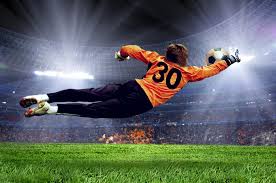 	יעד חניכים לפי התפלגות גילאית		יעד חניכים לפי התפלגות גילאית	קטקטים10 – 12 חניכים בקבוצהילדות (יסודי)15 – 20 חניכות בקבוצהנוער 12 – 15 חניכים בקבוצה